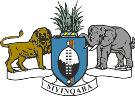 STATEMENT OF THE KINGDOM OF ESWATINI ON THE UPR PROCESS OF THE REPUBLIC OF TUNISIA:The Kingdom of Eswatini warmly welcomes the delegation of the Republic of Tunisia, and welcome developments made since the last review process.In the spirit of constructive dialogue, we recommend Tunisia to:Continue strengthening laws that address mental health and ensure people tackling mental issues are afforded the health care necessary.Further strengthen laws that eradicate statelessness by ensuring that birth registrations are given to all children within Tunisia, even migrants and refugees.Continue strengthening laws that enable women participation in public office.In conclusion, the Kingdom of Eswatini wishes the Republic of Tunisia success in its Review.I thank you.